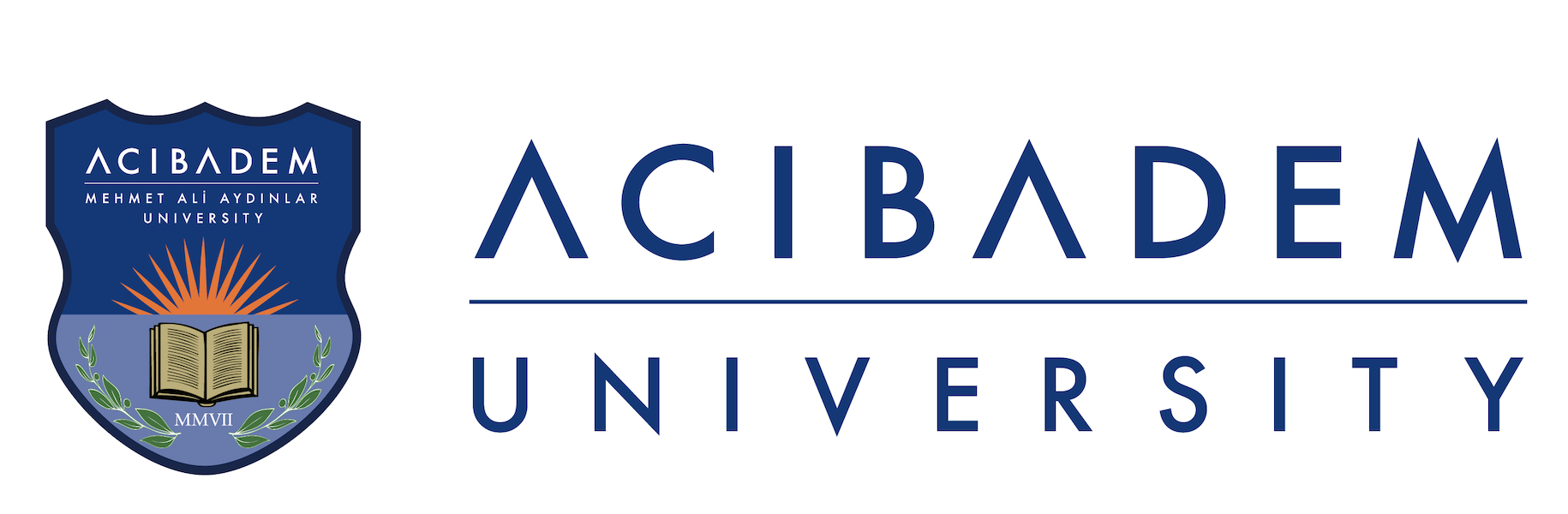 FACULTY OF ENGINEERING AND NATURAL SCIENCESDEPARTMENT OF MOLECULAR BIOLOGY AND GENETICSSTUDENT INTERNSHIP NOTEBOOKName-Surname  : ………………………. Student ID	     : ………………………..ACIBADEM MEHMET ALİ AYDINLAR UNIVERSITYFACULTY OF ENGINEERING AND NATURAL SCIENCESDEPARTMENT OF MOLECULAR BIOLOGY AND GENETICS* Required to be filled in by institution official.INSTRUCTIONS FOR INTERNSHIPIMPORTANT REQUIREMENTSThe internship must be carried out in the fields such as life sciences, medical biotechnology or bioengineering. The methods employed during the internship can be wet-lab methods and/or in-silico methods for biological research.If need be, the intern is allowed to observe ongoing research for a maximum of three workdays (All observation must also be noted in the internship notebook daily). The remaining 17 days must involve hands-on experiments and/or analysis. The internship notebook must be submitted to the internship commission in a protective spiral or plastic binding.The cover page must have the signature and seal/cachet of the internship supervisor.The internship notebook must be prepared in English.The internship notebook should be filled as a MS Office Word document (Times New Roman, 12 pts).  Handwritten notebooks will not be accepted.Please explain the details of the experiments performed in each working day of your internship (minimum 100 words), starting from page 1 and specify the date. If your daily tasks take more than one page, feel free to expand further.You can add drawings, figures, tables, etc. to the page for that day.Each page will be signed by the internship supervisor.Write the descriptions of the tasks you have performed during your internship in Table 2. You can add rows to the table if needed. Notebook and Internship Assessment Form SubmissionInternship assessment form must be filled in by internship supervisor and must be submitted to the Internship Commission in a closed envelope.Your internship notebook and all other required documents must be submitted to the Internship Commission at the end of the second week of the Fall Semester. Please do not forget to sign your name in the Summer Research Course Student list upon submission  of all your documents and internship notebook.TABLE 1. CHECKLISTTABLE 2. SUMMARY OF THE TASKS PERFORMED DURING INTERNSHIPSupervisor Signature :INTERNSHIP DAILY ACTIVIES NOTEBOOK1. Day / Date:Daily Activities:Detailed description of the activities:					Supervisor Signature :INTERNSHIP DAILY ACTIVIES NOTEBOOK2. Day / Date:Daily Activities:Detailed description of the activities:					Supervisor Signature :INTERNSHIP DAILY ACTIVIES NOTEBOOK3. Day / Date:Daily Activities:Detailed description of the activities:					Supervisor Signature :INTERNSHIP DAILY ACTIVIES NOTEBOOK4. Day / Date:Daily Activities:Detailed description of the activities:					Supervisor Signature :INTERNSHIP DAILY ACTIVIES NOTEBOOK5. Day / Date:Daily Activities:Detailed description of the activities:					Supervisor Signature :INTERNSHIP DAILY ACTIVIES NOTEBOOK6. Day / Date:Daily Activities:Detailed description of the activities:					Supervisor Signature :INTERNSHIP DAILY ACTIVIES NOTEBOOK7. Day / Date:Daily Activities:Detailed description of the activities:					Supervisor Signature :INTERNSHIP DAILY ACTIVIES NOTEBOOK8. Day / Date:Daily Activities:Detailed description of the activities:					Supervisor Signature :INTERNSHIP DAILY ACTIVIES NOTEBOOK9. Day / Date:Daily Activities:Detailed description of the activities:					Supervisor Signature :INTERNSHIP DAILY ACTIVIES NOTEBOOK10. Day / Date:Daily Activities:Detailed description of the activities:					Supervisor Signature :INTERNSHIP DAILY ACTIVIES NOTEBOOK11. Day / Date:Daily Activities:Detailed description of the activities:					Supervisor Signature :INTERNSHIP DAILY ACTIVIES NOTEBOOK12. Day / Date:Daily Activities:Detailed description of the activities:					Supervisor Signature :INTERNSHIP DAILY ACTIVIES NOTEBOOK13. Day / Date:Daily Activities:Detailed description of the activities:					Supervisor Signature :INTERNSHIP DAILY ACTIVIES NOTEBOOK14. Day / Date:Daily Activities:Detailed description of the activities:					Supervisor Signature :INTERNSHIP DAILY ACTIVIES NOTEBOOK15. Day / Date:Daily Activities:Detailed description of the activities:					Supervisor Signature :INTERNSHIP DAILY ACTIVIES NOTEBOOK16. Day / Date:Daily Activities:Detailed description of the activities:					Supervisor Signature :INTERNSHIP DAILY ACTIVIES NOTEBOOK17. Day / Date:Daily Activities:Detailed description of the activities:					Supervisor Signature :INTERNSHIP DAILY ACTIVIES NOTEBOOK18. Day / Date:Daily Activities:Detailed description of the activities:					Supervisor Signature :INTERNSHIP DAILY ACTIVIES NOTEBOOK19. Day / Date:Daily Activities:Detailed description of the activities:					Supervisor Signature :INTERNSHIP DAILY ACTIVIES NOTEBOOK20. Day / Date:Daily Activities:Detailed description of the activities:					Supervisor Signature :INTERNSHIP DAILY ACTIVIES NOTEBOOK21. Day / Date:Daily Activities:Detailed description of the activities:					Supervisor Signature :INTERNSHIP DAILY ACTIVIES NOTEBOOK22. Day / Date:Daily Activities:Detailed description of the activities:					Supervisor Signature :DAILY INTERNSHIP NOTEBOOKAdditional day-s (if any) / Date:Daily Activities:Detailed description of the activities:						Supervisor Signature	STUDENT INTERN:STUDENT INTERN:STUDENT INTERN:STUDENT INTERN:STUDENT INTERN:NAME SURNAME:PHOTOGRAPHPHOTOGRAPHSTUDENT NUMBER:PHOTOGRAPHPHOTOGRAPHCOURSE CODE & NAMEMBG 031- Summer ResearchMBG 031- Summer ResearchPHOTOGRAPHPHOTOGRAPHYEAR OF UNDERGRADUATE STUDY:PHOTOGRAPHPHOTOGRAPHACADEMIC YEAR OF INTERNSHIP:PHOTOGRAPHPHOTOGRAPHORGANIZATION/INSTITUTION OF INTERNSHIP:ORGANIZATION/INSTITUTION OF INTERNSHIP:ORGANIZATION/INSTITUTION OF INTERNSHIP:ORGANIZATION/INSTITUTION OF INTERNSHIP:ORGANIZATION/INSTITUTION OF INTERNSHIP:NAME OF ORGANIZATION/INSTITUTION:ADDRESS OF ORGANIZATION/INSTITUTION:PHONE NO OF ORGANIZATION/INSTITUTION:EMAIL OF ORGANIZATION/INSTITUTION:START OF INTERNSHIP:END OF INTERNSHIP:INTERNSHIP SUPERVISOR *INTERNSHIP SUPERVISOR *INTERNSHIP SUPERVISOR *INTERNSHIP SUPERVISOR *NAME SURNAME:TITLEDATE: ……/……../………DATE: ……/……../………DATE: ……/……../………DATE: ……/……../………SIGN AND CACHETSIGN AND CACHETSIGN AND CACHETSIGN AND CACHETThe cover page is completely filled. (signature, cachet and picture of the intern)There is the signature of the internship supervisor on the cover page.There is the signature of the internship supervisor on each page.Insurance certificate has been provided as an attachmentPages containing the work done in the internship and the summary table have the supervisor’s signature.Your internship supervisor has been informed by the student how to fill in the intern student evaluation form (signature and cachet)The internship student evaluation form was filled in by the supervisor of the internship place and delivered in a sealed envelope.Description of the taskTask start dateTask end date1234567891011121314151617181920